FORMATO 1ENCUESTA INICIAL A BENEFICIARIOS DEL FONDO FEMI. IDENTIFICACIÓN Y ANTECEDENTES DEL BENEFICIARIOII. INFORMACIÓN SOCIOECONÓMICA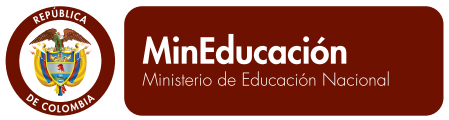 FONDOFEM Fomento Educación Media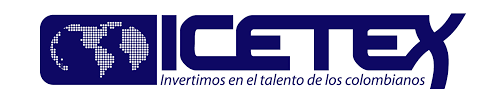 101Nombres y apellidos del estudiante:a. NOMBRES ___________________________a. NOMBRES ___________________________101Nombres y apellidos del estudiante:b. APELLIDOS__________________________b. APELLIDOS__________________________101ATipo de identificación:NUIP  1Registro Civil   2Tarjeta de Identidad   3Cédula de Ciudadanía  4NUIP  1Registro Civil   2Tarjeta de Identidad   3Cédula de Ciudadanía  4101BNúmero de identificación:101CNombre de la institución educativa:__________________________________________________________________________________________101DCódigo DANE de la institución educativa:101EGrado que actualmente cursa:Grado 9Grado 10Grado 11Grado 9Grado 10Grado 11101FActualmente usted vive en:Actualmente usted vive en:Actualmente usted vive en:101Fa. Departamento______________________Código DANE:101Fb. Municipio______________________101Fc. ÁreaCabecera 1       Centro poblado 2        Rural disperso 3Cabecera 1       Centro poblado 2        Rural disperso 3102Edad (en años cumplidos)103¿Cuál es su sexo?Masculino 1           Femenino 2 Masculino 1           Femenino 2 104Teléfono de contacto:a. Teléfono fijo:a. Teléfono fijo:104Teléfono de contacto:b. Numéro de celular:b. Numéro de celular:105¿Usted vive con sus padres? (papá y/o mamá)Sí  1           107              No  2Sí  1           107              No  2106¿Usted está a cargo de algún acudiente (depende económicamente de otra persona)?Sí  1                               No  2Sí  1                               No  2107¿Se encuentra repitiendo grado actualmente?Sí  1                               No  2           Sí  1                               No  2           108¿Ha repetido algún grado?Sí  1                               No  2            111Sí  1                               No  2            111109¿Cuántos grados ha repetido?Un grado 1      Dos grados  2       Tres grados o más  3Un grado 1      Dos grados  2       Tres grados o más  3110¿Cuáles de los siguientes grados repitió?Preescolar 0Grado 1Grado 2Grado 3Grado 4Grado 5Grado 6Grado 7Grado 8Grado 9Grado 10Grado 11Preescolar 0Grado 1Grado 2Grado 3Grado 4Grado 5Grado 6Grado 7Grado 8Grado 9Grado 10Grado 11111¿En cuál de las siguientes áreas ha presentado mayor dificultad?Matemáticas   1Comprensión de Lectura (Lenguaje)   2Ciencias Naturales   3Ninguna de las anteriores     4 Matemáticas   1Comprensión de Lectura (Lenguaje)   2Ciencias Naturales   3Ninguna de las anteriores     4 112¿Cuál de las siguientes áreas espera fortalecer?Matemáticas   1Comprensión de Lectura (Lenguaje)   2Ciencias Naturales   3Ninguna de las anteriores     4113La calificación de matemáticas que obtuvo en el grado (año) inmediatamente anterior fue:Deficiente     1Insuficiente   2Aceptable      3Sobresaliente 4Excelente       5114En un rango de 0 a 100 el valor de su calificación en matemáticas fue:115La calificación de comprensión de lectura (lenguaje) que obtuvo en el grado (año) inmediatamente anterior fue:Deficiente     1Insuficiente   2Aceptable      3Sobresaliente 4Excelente       5116En un rango de 0 a 100 el valor de su calificación en comprensión de lectura (lenguaje) fue:117La calificación de ciencias naturales que obtuvo en el grado (año) inmediatamente anterior fue:Deficiente     1Insuficiente   2Aceptable      3Sobresaliente 4Excelente       5118En un rango de 0 a 100 el valor de su calificación en ciencias naturales fue:119¿En cuántos colegios ha estudiado durante la secundaria (grados 6 a 11)?:201¿Pertenece a alguna minoría étnica, grupo indígena o negritud?Sí  1                               No  2202¿Tiene hijos?Sí  1                               No  2            203202A¿Cuántos hijos tiene? 203¿Tiene alguna discapacidad?Sí  1                               No  2204Nivel educativo más alto alcanzado por su padre:Ninguno   1Primaria incompleta   2Primaria completa   3Secundaria (bachillerato) incompleta   4Secundaria (bachillerato) completa   5Educación técnica o tecnológica incompleta   6Educación técnica o tecnológica completa   7Educación profesional incompleta   9Educación profesional completa   10Posgrado   11No sabe   12205Nivel educativo más alto alcanzado por su madre:Ninguno   1Primaria incompleta   2Primaria completa   3Secundaria (bachillerato) incompleta   4Secundaria (bachillerato) completa   5Educación técnica o tecnológica incompleta   6Educación técnica o tecnológica completa   7Educación profesional incompleta   9Educación profesional completa   10Posgrado   11No sabe   12206Estrato socioeconómico de su vivienda (según recibo de la luz eléctrica):Estrato 1Estrato 2Estrato 3Estrato 4Estrato 5Estrato 6207¿Cuántas personas conforman el hogar donde actualmente vive, incluido usted?208¿Cuál es  el total de ingresos mensuales de su hogar, en términos de salarios mínimos (SM)? Actualmente el salario mínimo equivale a $689.454Menos de 1 SM   1Entre 1 y menos de 2 SM   2Entre 2 y menos de 3 SM   3Entre 3 y menos de 5 SM   4Entre 5 y menos de 7 SM   5Entre 7 y menos de 10 SM   610 o más SM   7 209¿Hace parte de Familias en Acción?Sí  1                               No  2210¿Durante los últimos 12 meses recibió transferencias monetarias condicionadas a la asistencia escolar diferente a la de Familias en Acción?Sí  1                               No  2211¿Qué tipo de carrera desea estudiar cuando obtenga el título de bachiller?Técnica   1Tecnológica   2Profesional   3Ninguna   4